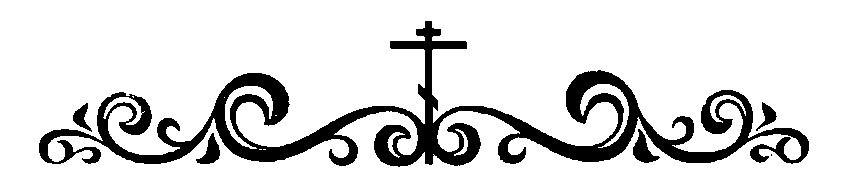 Приходской листок Иоакимо - Анновского храмаМожайское благочиние, Московская епархия Русской Православной Церкви МП Воскресение ХристовоМитрополит Сурожский Антоний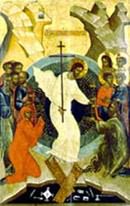 Воскресение ХристовоХристос Воскресе!Святой апостол Павел в одном из своих посланий говорит: если не воскрес Христос, то мы самые несчастные из всех людей... И действительно, если не воскрес Христос, то вся наша вера, все, что мы называем нашим духовным опытом, построено на лжи или на иллюзии.И Христос воистину воскрес! Об этом мы знаем личным опытом; не только десятки, не только тысячи, но миллионы людей опытно в своей жизни испытали живое присутствие и прикосновение Самого Христа. Но мы верим также и в Его плотское, телесное воскресение, о котором свидетельствуют апостолы, говоря, что повествуют о том, что они своими глазами видели, своими ушами слышали, своими руками осязали (1 Ин. 1, 1).И действительно, жены-мироносицы пришли ко гробу и нашли, что камень был отвален от гроба, и ангел призвал их войти и засвидетельствовать, что гроб пуст; за ними Петр и Иоанн пришли и также обнаружили пустой гроб и пелены, которыми был обвит Христос, лежащие опустошенными, пустыми, потому что тела Христова там уже не было. И вновь явился Христос Своим ученикам: Он с ними ел, Он с ними говорил, они прикасались Его воскресшему телу, они опытом своим, телесным опытом дознались, что Христос – не дух, не привидение, а воскресший плотью их Учитель, победивший смерть. И правда: что в этом удивительного? Если мы действительно верим, что Христос был Сын Божий, Сам Бог, пришедший плотью для спасения мира, то трудно поверить в Его смерть, но легко поверить в Его воскресение. Как мог Христос умереть телом, будучи самой Жизнью, как мог бы Христос остаться в плену у смерти, будучи Жизнью торжествующей, вечной?! Поэтому с радостью и верой будем друг друга приветствовать, зная, что воскрес Христос плотью Своей и что в этом – обещание нашего воскресения, в свое время. Смерть перестала быть для нас предметом страха: она – разверзающаяся дверь в вечность; и когда придет время, глас Божий, который призвал все существующее в бытие, загремит, и воскреснем мы все плотью и духом, и воспоем Господу вечную песнь радости, торжества и благодарения!Христос воскресе!